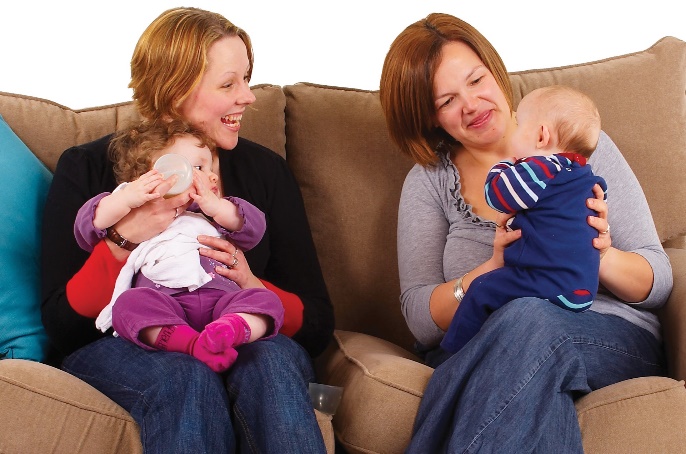 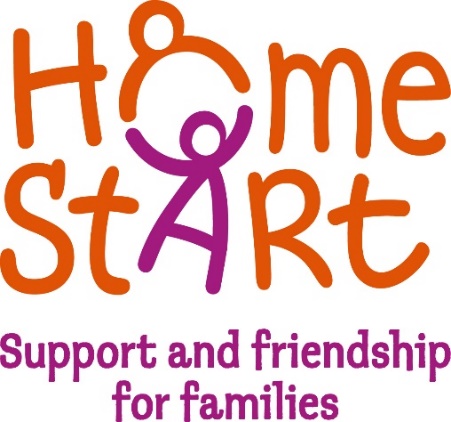 Home-Start South & West DevonVolunteers wanted in your areaDo you remember:Sleepless nightsTeethingToddler tantrumsFinding parenting a challengeThen you could be a great volunteer!All you need is parenting experience, listening skills, and the desire to support other parents who are going through a tough timeWe need youVolunteers receive free initial training and once matched to a family visit them once a week for a couple of hoursMeet new people, gain experience, build your CV Our next training course starts soon.  Expenses are paidIf you are interested contact - 01752 249740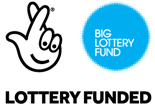 